PROYECTO LA PREHISTORIAINFANTIL 5 AÑOS BSITUACION DE PARTIDA.Partimos de la motivación e interés de nuestros alumnos por conocer el tema de la prehistoria. Siendo éste nuestro primer proyecto del curso escolar 2016 / 17. El primer día de comienzo de este proyecto, los alumnos de 5 años B se encontraron con una gran sorpresa. Nuestra mascota Aris nos dejó una caja con varios objetos de la prehistoria: lanza, mazo, fósiles, pinturas rupestres, animales prehistóricos, trajes,… A continuación, hicimos una asamblea para conocer los conocimientos previos de nuestros alumnos.FINALIDAD DEL PROYECTO.Investigar cómo era la vida en la época de la prehistoria y compararla con nuestra vida actual (vivienda, familia,…). Para ellos vamos a crear nuestro rincón prehistórico con todo el material aportado por la familia y elaborado en clase, creación de una cueva, visita a los Dólmenes de Antequera, realización de talleres alusivos al tema, fichas alusivas al tema...OBJETIVOS.Descubrir cómo era la vida en la prehistoria.Discriminar algunos tipos de vivienda a lo largo de la historia.Valorar la importancia de la participación en las tareas con la familia.Identificar distintas estructuras familiares.Conocer las funciones y ocupaciones de los miembros de la familia.ESTRATEGIAS Y METODOLOGÍA COLABORATIVA.Metodología lúdica, activa, participativa y cooperativa.Aprendizaje significativo.Colaboración y participación de la familia.ACTUACIONES EN EL AULA Y EN EL CENTRO.Ideas previas.Información y colaboración de la familia.Creación de un rincón prehistórico.Creación de una cueva en la clase.Visita a Los Dólmenes de Antequera.Realización de talleres (fuego, pinturas rupestres, animales prehistóricos, joyas,…)Fichas alusivas al tema.…RECURSOS Y APOYOS.Material fungible y no fungible.Material elaborado por la maestra, las familias y los propios alumnos.Material informático y audiovisual: ordenador de clase.ESTRATEGIAS E INDICADORES PARA LA VALORACIÓN DEL TRABAJO.El trabajo de nuestros alumnos será evaluado por la observación directa y continúa, así como nuestro diario de clase.LOGROS ALCANZADOS.Se han alcanzado los objetivos y contenidos propuestos para este trimestre, así como la realización de todas las actividades programadas para el mismo. Destacar la implicación de la familia en este proyecto educativo.DIFICULTADES ENCONTRADAS.Debido al interés de nuestros alumnos en este proyecto, nos hubiese gustado llevar a cabo más actividades alusivas a este tema. Ello es debido a la falta de tiempo pues el aprendizaje de la lectoescritura en este nivel educativo nos requiere emplear muchas más horas de la jornada escolar.FOTOS.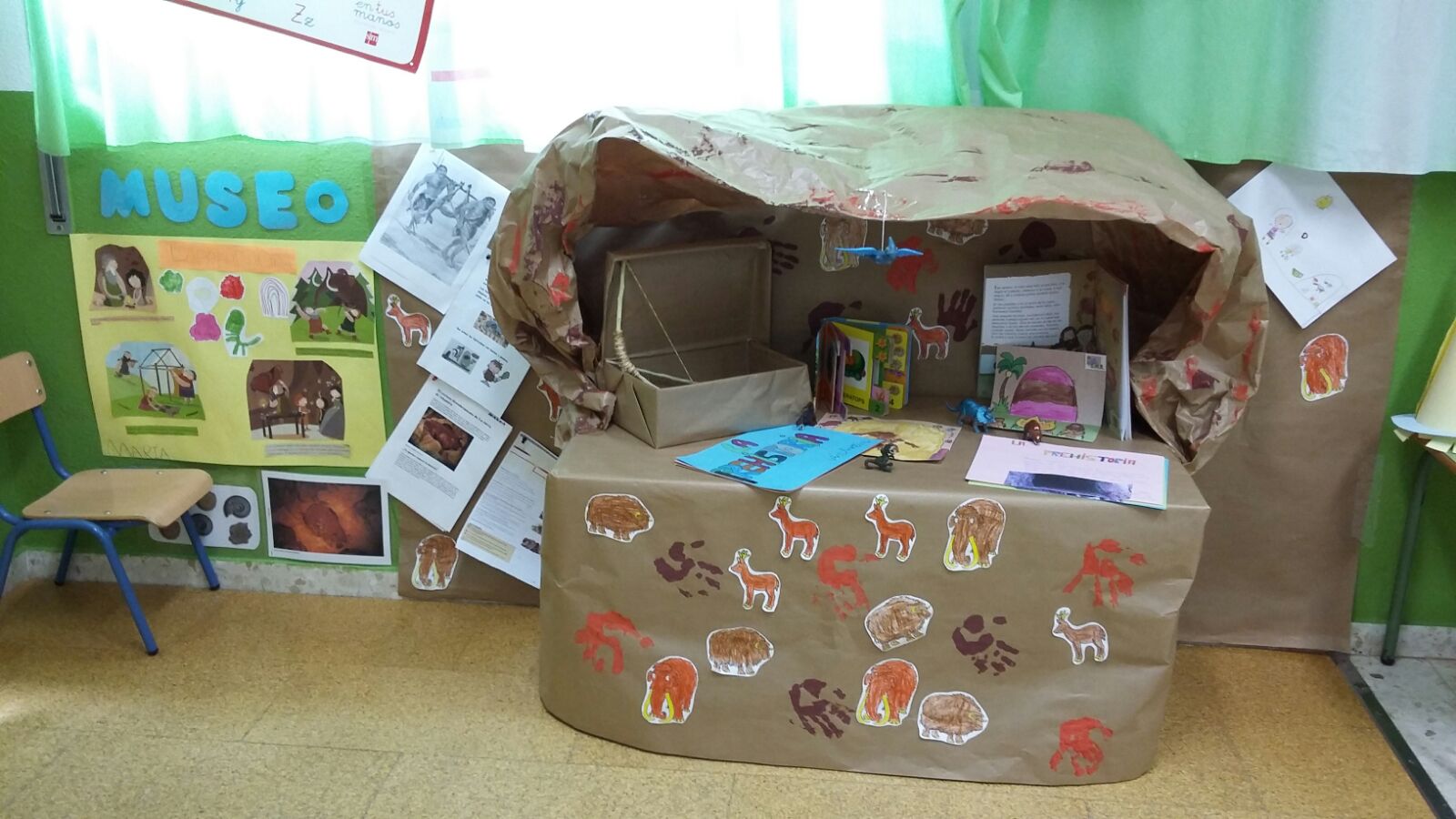 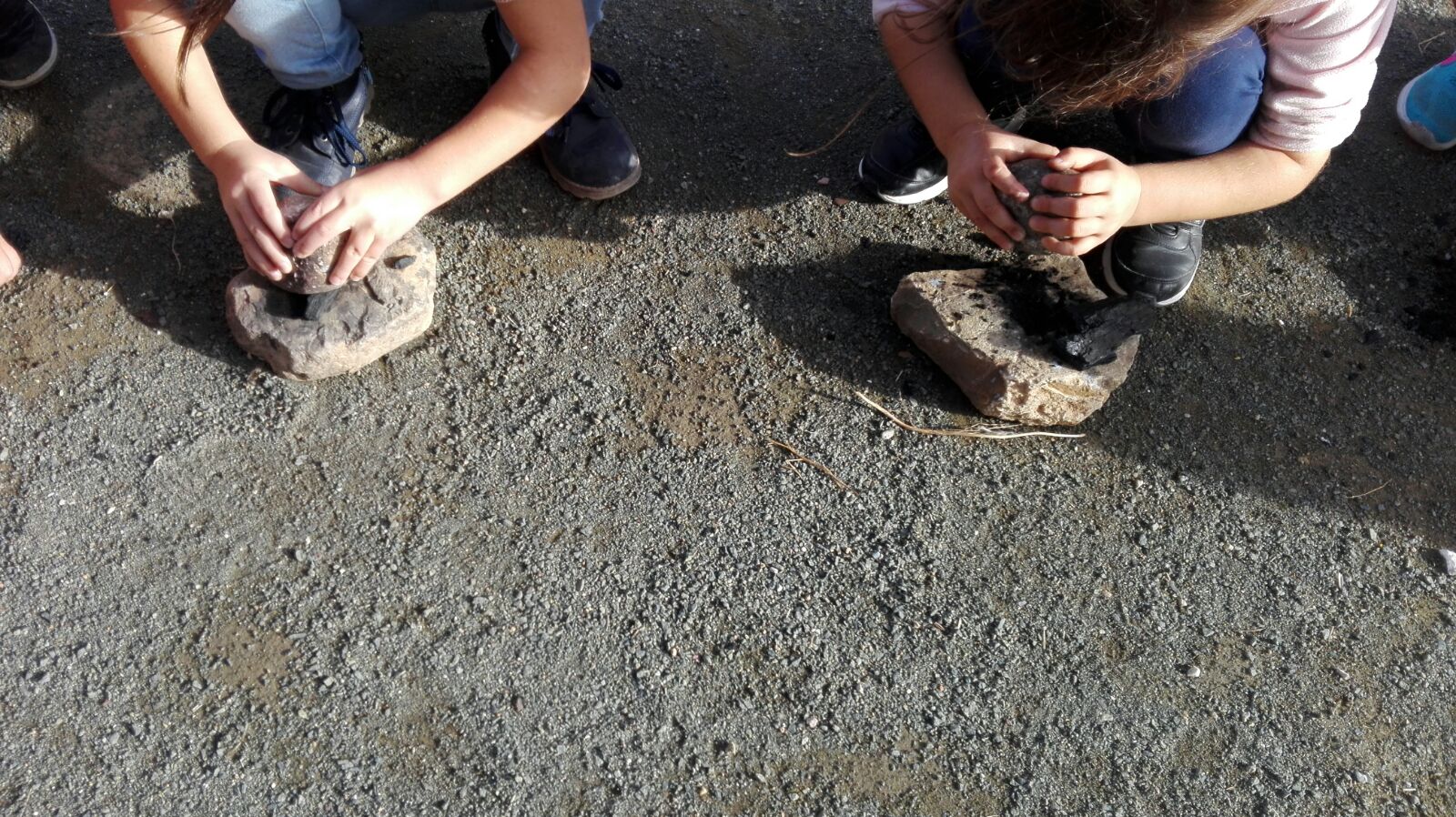 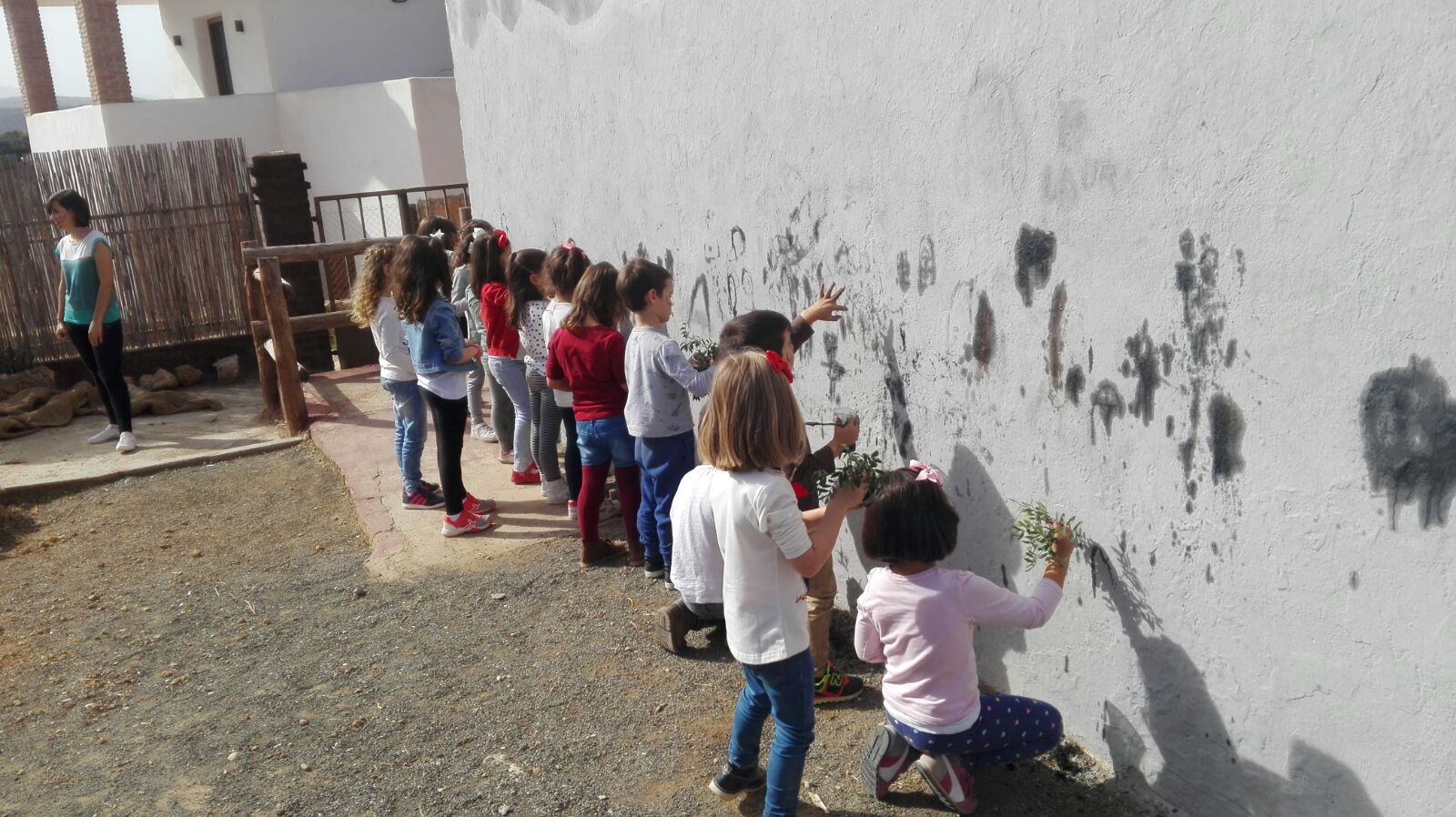 